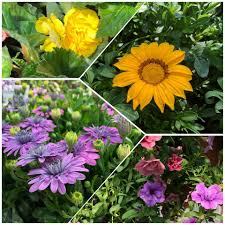 Daugavpils pilsētas Bērnu un jauniešu centra “Jaunība” pasākumu plānsmaijamDatums PasākumsVieta, laiksAtbildīgā persona01.05.Darba svētki, Latvijas Republikas Satversmes sapulces sasaukšanas diena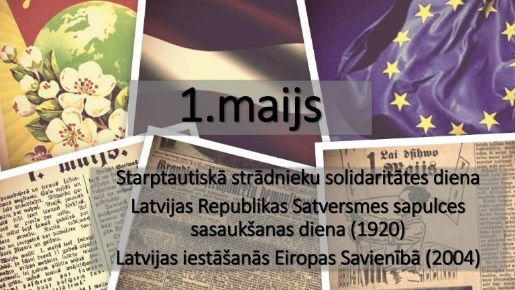 Darba svētki, Latvijas Republikas Satversmes sapulces sasaukšanas dienaDarba svētki, Latvijas Republikas Satversmes sapulces sasaukšanas diena02.05. - 07.05.Kompleksais pasākums “Mātes diena” Daugavpils pilsētas Bērnu un jauniešu centra “Jaunība” brīvā laika kluba “Smaids” bērniem un jauniešiem  Daugavpils pilsētas Bērnu un jauniešu centra “Jaunība” brīvā laika klubā “Smaids” plkst.15.30T. Suhovilo J. Suhovilo02.05.Spēļu prakse "Mācāmies dzīvi caur spēli" ar Jevgeņiju Muštavinsku Daugavpils pilsētas Bērnu un jauniešu centra “Jaunība” brīvā laika kluba “Fortūna” bērniem un jauniešiem  Daugavpils pilsētas Bērnu un jauniešu centra “Jaunība” brīvā laika klubā “Fortūna” plkst.14.00V.Rudņeva02.05. - 07.05.Kompleksais pasākums „Es dāvanā tev nesu ziedus...” Daugavpils pilsētas Bērnu un jauniešu centra “Jaunība” brīvā laika kluba “Ruģeļi” bērniem un jauniešiem Daugavpils pilsētas Bērnu un jauniešu centra “Jaunība” brīvā laika kluba “Ruģeļi”plkst.16.00A.Skurjate02.05.-08.05.Kompleksais pasākums veltīts Mātes dienai Daugavpils pilsētas Bērnu un jauniešu centra “Jaunība” brīvā laika kluba “Grīva” bērniem un jauniešiem  Daugavpils pilsētas Bērnu un jauniešu centra “Jaunība” brīvā laika kluba “Grīva” 
pulciņu nodarbību laikosI.Jackeviča
N.RuhmaneL.Bēniņa02.05.-20.05.Tehniskās modelēšanas darbu konkurss-izstāde “Mēs būvējam tiltus”Daugavpils pilsētas Bērnu un jauniešu centra “Jaunība”, Saules ielā 7,skatlogosA.Labute03.05.-07.05.Radošās darbnīcas “ Dāvana manai mīļajai māmiņai” Daugavpils pilsētas Bērnu un jauniešu centra “Jaunība” brīvā laika kluba “STARS” bērniem un jauniešiem Daugavpils pilsētas Bērnu un jauniešu centra “Jaunība” brīvā laika klubā “STARS” plkst.15.00A.Mamajeva Ņ.Ņeginska N.Ruhmane L.Baļe04.05.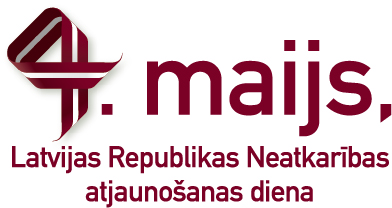 04.05.Defile un pūtēju orķestru svinīgais koncerts pie Brīvības pieminekļaRīgā, Brīvības piemineklis. Daugavpils 13.vidusskola05.05.Treniņseriāla “Orientieris 2022” 6. posmsMelnā GravaA.SmoļakovaN.GrigorjevsĻ.Pavļukova05.05.Savas apkaimes uzkopšanas talkaBrīvā laika klubu vadītāji05.05.Savas apkaimes uzkopšanas talka – sakopjam bērnu rotaļu laukumu, Daugavpils pilsētas Bērnu un jauniešu centra “Jaunība” brīvā laika kluba “Fortūna” bērniem un jauniešiem  Daugavpils pilsētas Bērnu un jauniešu centra “Jaunība” brīvā laika kluba “Fortūna” pulcēšanās klubā 15.00 V.RudņevaJ.Jemeljanovs06.05.Latvijas un ārvalstu skolēnu atklātais konkurss – praktikums radioelektronikāVentspils jaunrades namā, Maiznieku ielā 11J.Konovalovs06.05.Interešu izglītības vizuālās un vizuāli plastiskās mākslas pedagogu metodisko darbu skates “Ideju kaste” dalībnieku apbalvošana Daugavpils pilsētas Bērnu un jauniešu centra “Jaunība”, Saules iela 7 plkst.15.00J. Veļičko06.05.Brauciens uz Naujenes Novadpētniecības muzeju Daugavpils pilsētas Bērnu un jauniešu centra “Jaunība” brīvā laika kluba “Mezgls” bērniem un jauniešiem (Naujenes muzejs)Daugavpils pilsētas Bērnu un jauniešu centra “Jaunība” brīvā laika kluba “Mezgls”O.Taļmane-Jansone08.05.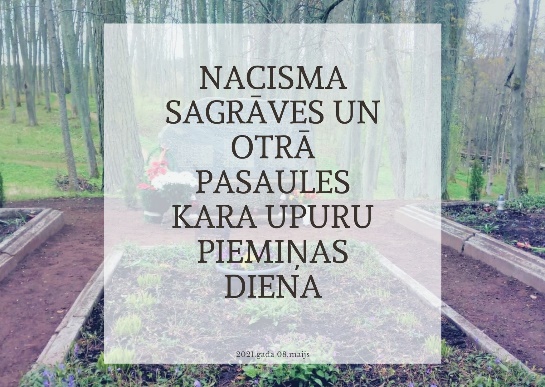 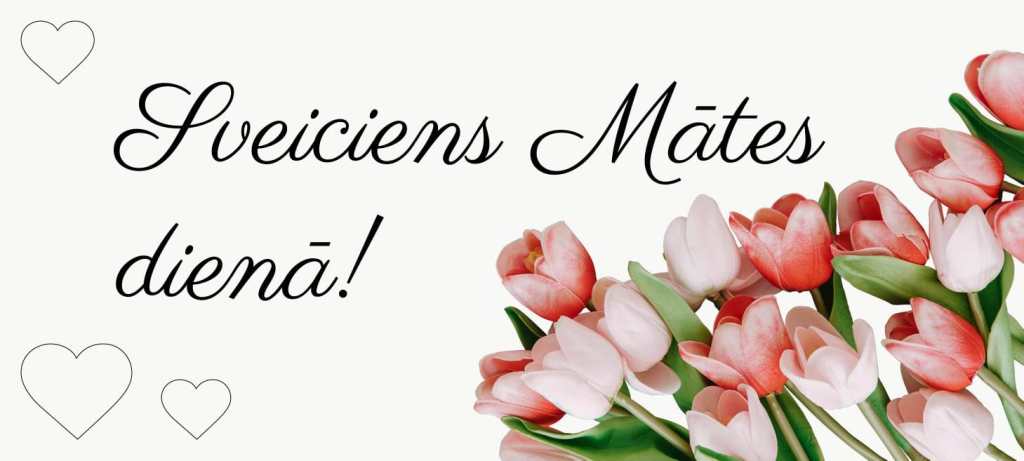 09.05.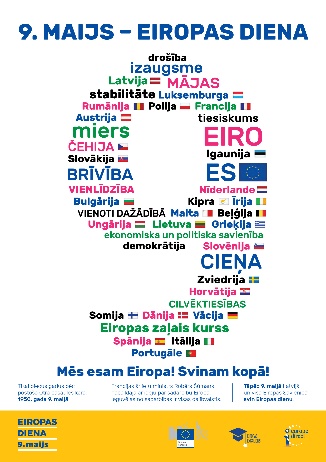 10.05.Zīmējumu konkurss „Manas māmiņas portrets” Daugavpils pilsētas Bērnu un jauniešu centra “Jaunība” brīvā laika kluba “STARS” bērniem un jauniešiemDaugavpils pilsētas Bērnu un jauniešu centra “Jaunība” brīvā laika klubā “STARS” plkst.15.00A.MamajevaL.Baļe11.05.Skolēnu konkurss “Dižpuika 2022” – finālsDaugavpils pilsētas Bērnu un jauniešu centra “Jaunība”, Saules iela 7
plkst.12.00A.LabuteĻ.Pavļukova12.05.Treninseriāla “Orientieris 2022” 7. posmsLīksnaA.SmoļakovaN.GrigorjevsĻ.Pavļukova12.05.Daugavpils mākslinieku izstādes “Mākslas dienas 2022” apmeklējums Daugavpils pilsētas Bērnu un jauniešu centra “Jaunība” brīvā laika kluba “Ruģeļi” bērniem un jauniešiem  Daugavpils Novadpētniecības un mākslas muzejāplkst.15.30A.Skurjate12.05.Pieredzes apmaiņas pasākums e twinning projekta ietvarāDaugavpils pilsētas Bērnu un jauniešu centra “Jaunība”, Saules iela 7A.LabuteValmieras projekta dalībnieki12.05.Pašpārvalžu saliedēšanās Pasākums “Tiec līdz mērķim”, projekta  Nr.VP2021/5-10  “Iesaisties, dari un radi Daugavpilī” ietvarosDaugavpils Centrālais parks
plkst.14.00-17.00S.UpīteG.Vanaga12.05.DIC apmeklējums Daugavpils pilsētas Bērnu un jauniešu centra “Jaunība” brīvā laika kluba “STARS” bērniem un jauniešiem.Daugavpils pilsētas Bērnu un jauniešu centra “Jaunība”, Saules ielā 7,plkst.16.00A.Mamajeva12.05.Latvijas skolēnu skatuves runas priekšnesumu video konkursa finālsRīgā, VISCDace Jurka, VISC12.05.Daugavpils pilsētas Bērnu un jauniešu centra „Jaunība” vizuālās un vizuāli plastiskās mākslas pulciņu skolotājiem MA sēdeDaugavpils pilsētas Bērnu un jauniešu centra “Jaunība”,  Saules iela 7 plkst. 11.00J. Veļičko13.05. Latvijas izglītības iestāžu VIA, instrumentālo kolektīvu un popgrupu video konkurss “No baroka līdz rokam” fināls – rezultātu paziņošanaRīga, VISCE.Šķetris, VISC14.-15.05.Baltijas čempionāts orientēšanās sportāMalta, Rēzeknes novadsA.SmoļakovaN.GrigorjevsĻ.PavļukovaLīdz 14.05.  Komplekss pasākums “Gatavojamies Mātes dienai!”radošā Akcijavirtuālā izstāderadoša svētku tikšanās “Ziedi un smaidi māmiņai” Daugavpils pilsētas Bērnu un jauniešu centra “Jaunība” brīvā laika kluba “Fortūna” bērniem un jauniešiem  un vecākiemDaugavpils pilsētas Bērnu un jauniešu centra “Jaunība” brīvā laika kluba “Fortūna”
Pulciņu nodarbībās  plkst.11.30V.RudņevaE.DavidčuksN.StankevičaA.Uzols14.05.Muzeja naktsMuzeja pagalms no 19.00-22.45S.RjabcevaN.Bogdanova14.05.Atklātās sacensības raķešu modelismā “Rīgas pavasaris”Rīgas Tehniskās jaunrades namā “Annas 2”A.Žarinovs14.05.Baltijas čempionāts Supermoto1. posmsMadonaA.Macuks15.05.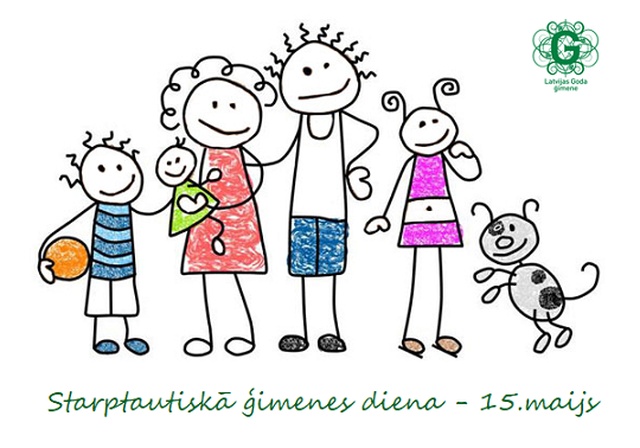 16.05.Pasākums “Es un mana ģimene” Daugavpils pilsētas Bērnu un jauniešu centra “Jaunība” brīvā laika kluba “Mezgls” bērniem un jauniešiem kopā ar vecākiemDaugavpils pilsētas Bērnu un jauniešu centra “Jaunība” brīvā laika kluba “Mezgls”plkst.16.30O.Taļmane-JansoneV. Iļjaševiča17.05.Sacensības “Jautrā Olimpiāde” Daugavpils pilsētas Bērnu un jauniešu centra “Jaunība” brīvā laika kluba “Smaids” bērniem un jauniešiem  Stadionā (blakus brīvā laika klubam “Smaids”) plkst. 15.30.T. Suhovilo17.-20.05 Šaha turnīrs “Ko mēs protam?” Daugavpils pilsētas Bērnu un jauniešu centra “Jaunība” brīvā laika kluba “Fortūna” bērniem un jauniešiem  Daugavpils pilsētas Bērnu un jauniešu centra “Jaunība”klubā “Fortūna” J.JemeljanovsV.Rudņeva17. -24.05.Kompleksa pasākums “Mana ikdiena – veselīgs un drošs dzīvesveids” Daugavpils pilsētas Bērnu un jauniešu centra “Jaunība” brīvā laika kluba “Mezgls” bērniem un jauniešiemDaugavpils pilsētas Bērnu un jauniešu centra “Jaunība” brīvā laika kluba “Mezgls”, Stopu mežsO.Taļmane-Jansone O. Jermolajeva18.05.Skolēnu pašpārvalžu līderu tikšanāsDaugavpils pilsētas Bērnu un jauniešu centra “Jaunība”, Saules iela 7plkst. 16:30, kab.nr.2.4G.Vanaga19.-22.05.Eiropas MTB orientēšanās  čempionātsIgnalina, LietuvaĻ.Pavļukova19.05.Treninseriāla “Orientieris 2022” 8. posmsJ.ForštateA.SmoļakovaN.Grigorjevs20.05.Izstādes “Mēs būvējam tiltus” noslēguma pasākums-apbalvošanaDaugavpils pilsētas Bērnu un jauniešu centra “Jaunība”, Saules ielā 7
konferenču zālē,
plkst.15.00A.Labute20., 23., 24., 27.05Drošības stundas “Veselīga un droša vasara” brīvā laika kluba “Fortūna” bērniem un jauniešiem  Daugavpils pilsētas Bērnu un jauniešu centra “Jaunība” brīvā laika kluba “Fortūna”, DCvsk.V.Rudņeva,D.Breidaka21.05"SHOCK" International dance competition  "Kėdainių ARENA", J.Basanavičiaus g. 1a, Kėdainių r., Lietuva.Ž. TrojāneJ.Grizāne21.05.Velobrauciens ar pikniku Daugavpils pilsētas Bērnu un jauniešu centra “Jaunība” brīvā laika kluba “Ruģeļi” bērniem un jauniešiem  Ciemats “Ruģeļi”plkst.10.00A.SkurjateA.Uzols23.05.Administrācijas sēdeDaugavpils pilsētas Bērnu un jauniešu centra “Jaunība”, Saules iela 7, konferenču zālē kab. 2.4., plkst.11.00A.Jansone24.05.Interaktīvā spēle "Sadarbības stunda" brīvā laika kluba “Fortūna” bērniem un jauniešiemDaugavpils pilsētas Bērnu un jauniešu centra “Jaunība” brīvā laika kluba “Fortūna”plkst.11.00V.Rudņeva24/05.Gada noslēguma pasākums “Roku rokā bijām kopā” Daugavpils pilsētas Bērnu un jauniešu centra “Jaunība” brīvā laika kluba “Grīva” bērniem un jauniešiemDaugavpils pilsētas Bērnu un jauniešu centra “Jaunība” brīvā laika kluba “Grīva”
plkst.15.00I.Jackeviča25.05.Sporta pasākums skolēniem “Rogainings”Cietoksnis (skat.nolikumu)A.SmoļakovaĻ.Pavļukova25.05.LIZDA pirmorganizāciju vadītāju seminārsDaugavpils pilsētas Bērnu un jauniešu centra “Jaunība”, Saules iela 7, kab. Nr.2.4.plkst.13.30 – 17.00S.OrlovaD.Ozerska26.05.Sporta diena „Pavasara starti” Daugavpils pilsētas Bērnu un jauniešu centra “Jaunība” brīvā laika kluba “STARS” bērniem un jauniešiem. Daugavpils pilsētas Bērnu un jauniešu centra “Jaunība” brīvā laika klubā “STARS” plkst.15.00A.Mamajeva26.05.Treninseriāla “Orientieris 2022” 9. posms (Daugavpils pilsētas sprinta orientēšanās čempionāts) J.Forštate,16.vsk.A.SmoļakovaN.GrigorjevsĻ.Pavļukova27.05Gada noslēguma pasākums “Ja tu dari, tad tu vari!” Daugavpils pilsētas Bērnu un jauniešu centra “Jaunība” brīvā laika kluba “Sudraba avoti” bērniem un jauniešiemDaugavpils pilsētas Bērnu un jauniešu centra “Jaunība” brīvā laika kluba “Sudraba avoti”Ļ.PavļukovaLīdz28.05.Radošā darbnīca un radošo darbu virtuālā izstāde “Sajūti vasaru!” (foto, zīmējumi) Daugavpils pilsētas Bērnu un jauniešu centra “Jaunība” brīvā laika kluba “Fortūna” bērniem un jauniešiem un vecākiemDaugavpils pilsētas Bērnu un jauniešu centra “Jaunība” brīvā laika kluba “Fortūna”01.06. Virtuālā izstādeE.DavidčuksV.RudņevaN.Stankeviča27.05.2021. /2022. mācību gada noslēguma pasākums Daugavpils pilsētas Bērnu un jauniešu centra “Jaunība” brīvā laika kluba “Smaids” bērniem un jauniešiem Daugavpils pilsētas Bērnu un jauniešu centra “Jaunība” brīvā laika klubā “Smaids” plkst.15.30T. Suhovilo J. SuhoviloNo 30.05.Daugavpils pilsētas Bērnu un jauniešu centra “Jaunība” brīvā laika kluba „Fortūna” audzēkņu radošo darbu izstāde “Bērni un grafika” sadarbībā ar Latgales Centrālās bibliotēkas filiāli Piekrastes bibliotēkuLatgales Centrālās bibliotēkas filiālePiekrastes bibliotēkaE.DavidčuksV.Rudņeva30.05.Mācību gada noslēguma pedagoģiskā sēdeDaugavpils pilsētas Bērnu un jauniešu centra “Jaunība”, Saules ielā 7, plkst. 11.00A.Jansone31.05.Mācību gada noslēguma pasākums Daugavpils pilsētas Bērnu un jauniešu centra “Jaunība” brīvā laika kluba “STARS” bērniem un jauniešiem. Daugavpils pilsētas Bērnu un jauniešu centra “Jaunība” brīvā laika klubā “STARS” plkst.15.00A.Mamajeva01.06.Starptautiskā bērnu aizsardzības diena. Pasākums “Daba un dvēsele”Dubrovina parkā 
no plkst.12.00-15.00A.Jansone02.06.Treninseriāla “Orientieris 2022” 10. posmsMežciemsA.SmoļakovaN.GrigorjevsĻ.Pavļukova04.06.Baltijas čempionāts Supermoto2. posmsKulbilohu, IgaunijaA.Macuks04.-05.06Latvijas čempionāts sprintā un sprinta stafetēs RēzekneA.SmoļakovaN.Grigorjevs09.06.Treninseriāla “Orientieris 2022” 11. posmsApveddzelzceļšA.SmoļakovaN.GrigorjevsĻ.Pavļukova